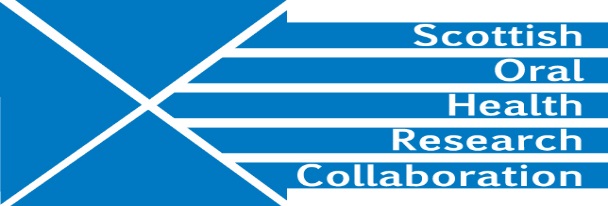 Minutes of the SOHRC Dental Education Research Group Meeting at the University of Edinburgh Dental Institute, room 7009 on Monday 22nd January 2.00-4.00pmPresent: Prof Angus Walls (Chair), Prof Jeremy Bagg, Dr Ann Shearer, Dr George Cherukara, Dr Vivian Binnie, Deirdre KelliherApologies: Kevin Davey, Nicola Innes, Linda Gunn, David Felix, Jennie FoleyMinutes of previous meeting A number of corrections were requested – Action DKIt was noted that Aileen Bell is now the contact for Lift up in Glasgow.Discussion of Conference Workshops SummaryThe meeting expressed thanks to Kevin Davey for providing a very useful summary of the SOHRC conference workshops which picked up on the main themes of the day. The SOHRC Education group should aim to engender collaborative work among schools in the future.There is scope for a future collaborative research project on MMIs and how they operate in the different institutions. The Board for Academic Dentistry is interested in the possibility of standardising MMIs.There are certain anxieties about selection process and whether MMIs are a reasonable tool. A high quality, long-term research study is needed. To take this forward AW will contact the Heads of Institutes/Schools to establish whether they wish to be part of a study . Action AWThe next stage will involve getting the |MMI leads from the different institutions together for an initial meeting.  Action DK Jamie Dickie’s research LIFTUP is of interest to the Education Group and he should be invited to present at a future meeting.  It was also felt that it would be useful to invite all the NES lecturers to present at future meetings. AS will provide DK with a list of names. Action ASExisting researchGlasgow: VB  mentioned work on the  Importance of scholarship and  learning technology at Glasgow. She is also looking at digital resources.Aberdeen also has a scholarship project. They have been looking at the impact of stress on students and comparing new methods of teaching with traditional teaching. GC also mentioned work on clinical skills and scanning techniques. It might be useful to produce a newsletter informing all the Schools about current education research. This could be posted on the SOHRC website. VB and GC will send DK some further information. Action VB and GCFuture directionCovered above.Funding opportunitiesDK provided information on possible funding opportunities:The links to the schemes mentioned at the meeting are:ESRChttp://www.esrc.ac.uk/funding/funding-opportunities/research-grants/http://www.esrc.ac.uk/funding/guidance-for-applicants/is-my-research-suitable-for-esrc-funding/remit-query-form/Association of Medical Educationhttps://www.asme.org.uk/awardsSociety for Research Into Higher Education https://www.asme.org.uk/awardsVB mentioned the Learning and teaching development fund at Glasgow. Other Universities may have something similar.AOCBJB reported on papers accepted for publication. He will provide references to include in the Group newsletter.  Action JBAW will forward details of the Day of Dental Simulators.  Action AWDate of next meetingAfter the meeting of MMI leads.   Action DK